                                                                                                                                                                                  FORM–6                                    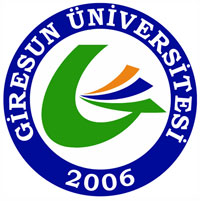          T.C.                                                            GİRESUN ÜNİVERSİTESİSAĞLIK BİLİMLERİ  ENSTİTÜSÜKAYIT DONDURMA İSTEM DİLEKÇESİ.................................................................................... ANABİLİM DALI BAŞKANLIĞINA	Anabilim dalınız................................... numaralı Tezsiz Yüksek Lisans/Tezli Yüksek Lisans/Doktora programı ............................yarıyıl öğrenciyim. Aşağıda belirttiğim ve ekte sunduğum belge uyarınca öğrenim süremi ............................... eğitim-öğretim yılı ........................... yarıyılından itibaren ..................................yarıyıl dondurmak istiyorum. 	Gereğini saygılarımla arz ederim.											........./........./20......											................................................											  (Ad, Soyad, İmza)Adres:		.......................................................................................................................		.......................................................................................................................Telefon:	Ev:.......................................................İş:....................................................		Cep:....................................................E-posta:	.........................................................@..........................................................MAZERET NEDENİ:Sağlık	 : 		Yurt Dışı	:           Askerlik	: DANIŞMAN GÖRÜŞÜ	Danışmanlığını yürüttüğüm ...............................................................................’ın yukarıda belirttiği ve ekte sunduğu mazereti nedeniyle yukarıda belirtilen sürece öğrencinin isteği doğrultusunda dondurulması tarafımca uygun görülmüştür.											......../........./20......																							....................................................								 (Danışman unvan adısoyadı, İmza)ANABİLİM DALI GÖRÜŞÜ:SAĞLIK BİLİMLER ENSTİTÜSÜ MÜDÜRLÜĞÜNESayı : ……………………..Tarih: ……………………..	...............................................................................’ın yukarıda belirttiği ve ekte sunduğu mazereti nedeniyle öğrenim süresinin öğrencinin isteği doğrultusunda dondurulması uygun görülmüştür.Gereğini bilgilerinize arz ederim.											......../........./20......																							....................................................									        (ABD Bşk, İmza)Ek: Onaylı Mazeret Belgesi (........sayfa)	Dilekçe Anabilim Dalı Başkanlığınca Enstitü Müdürlüğüne gönderilecektir.